УГОВОР ИЗМЕЂУ КЛУБА И ИГРАЧА-ИЦЕЗакључен дана:      .Члан 1.Предмет овог Уговора је регулисање међусобних односа између Одбојкашког клуба и играча-ице, а везано за наступ играча-ице.Члан 2.Клуб се обавезује да обезбеди играчу-ици:сва права која произилазе из чланства у клубу;да буде упознат са свим Општим актима клуба (Статут, Правилници, Одлуке и сл.);здравствену заштиту и медицинску негу и да сноси све трошкове лечења и рехабилитације услед повреда које су настале као последица извршавања обавеза из овог уговора, осим оних који су покривени обавезним здравственим осигурањем које играч-ица има;неопходне услове за спортско усавршавање;да остварује своја права у оквиру одбојкашке органи-зације;поред свега наведеног, клуб се обавезује да месечно уплаћује играчу-ици минимална давања у износу од:за Суперлигу: 300,00 (триста) eвра у динарској противвредности на дан уплате;за Прву лигу: 200,00 (двеста) eвра у динарској противвредности на дан уплате;за Друге лиге: 100,00 (сто) eвра у динарској противвредности на дан уплате;Члан 3.Играч-ица се обавезује:да извршава све обавезе које произилазе из чланства у клубу;да у свему поступа у складу са Општим актима клуба и ОСС;да се савесно залаже за остварење успеха и резултата клуба и да испуњава све спортске обавезе по налогу тренера и других стручних лица;да се уредно одазива на позиве за наступ у репрезен-тативним селекцијама;да се придржава упутства лекара у погледу потребног лечења од повреда и других болести;да учествује у маркетиншким и хуманитарним активно-стима клуба;да чува углед и друге интересе клуба;поред свега наведеног, играч-ица се обавезује и:      Члан 4.Уговори који су потписани у посебном прелазном року, сматрају се закљученим у редовном прелазном року.Овај уговор, закључен после посебног прелазног рока, сматра се закљученим у наредном прелазном року, а важи за текућу такмичарску годину.Уговор истиче по завршетку такмичарске године      .Члан 5.Одбојкашки клуб и играч-ица могу раскинути овај уговор споразумно и пре истека уговореног рока.Члан 6.У случају спора по овом уговору надлежна је Арбитража ОС Србије.Члан 7.Овај уговор је направљен у четири (4) истоветна примерка, по један (1) задржавају потписници уговора, а по један (1) примерак задржава надлежна Комисија за регистрацију и Национална комисија за регистрацију ОС Србије.У      .Образац  УКИ-01/28.03.2014.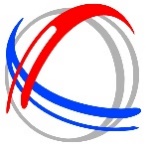 ОДБОЈКАШКИ  САВЕЗ  СРБИЈЕ11000 Београд, Теразије 35/II, Тел./Факс: (011) 3231.257 и 3232.985, Ел. пошта: ossrb@ossrb.orgОбразацКОМИСИЈА ЗА РЕГИСТРАЦИЈУУКИ-01ОДБОЈКАШКИ КЛУБ:ОДБОЈКАШКИ КЛУБ:ОДБОЈКАШКИ КЛУБ:ИГРАЧ-ИЦА:ИГРАЧ-ИЦА:ИГРАЧ-ИЦА:ИГРАЧ-ИЦА:ИГРАЧ-ИЦА:ИГРАЧ-ИЦА:Адреса:Датум рођења:Пол:женскиженскимушкиОвлашћено лице:Овлашћено лице:Место рођења:ЈМБГ:ЈМБГ:ЈМБГ:Функција у клубу:Функција у клубу:Потпис овлашћеног лица и печат клуба: Потпис овлашћеног лица и печат клуба: Потпис играча-ице:Датум овере:       Потпис и печат овлашћеног лицанадлежне комисије за регистрацију: